GUIDA ALLA COMPILAZIONE F24 – TASSE SCOLASTICHEnella sezione “Contribuente” del modello F24 sono indicati:    nel campo “Codice fiscale”, cui si riferisce il versamento delle tasse scolastiche; + anagrafica  e  domicilio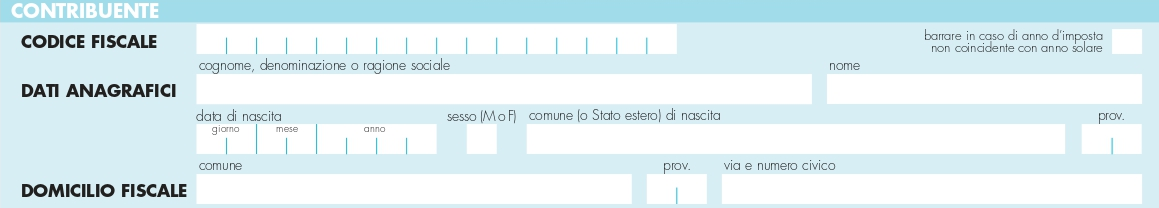   A     L      U    N    N     O          ALUNNOnel campo “Codice fiscale del coobbligato, erede, genitore, tutore o curatore fallimentare”, l’eventuale codice fiscale del genitore/tutore/amministratore di sostegno che effettua il versamento, unitamente al codice “02” da riportare nel campo “Codice identificativo”.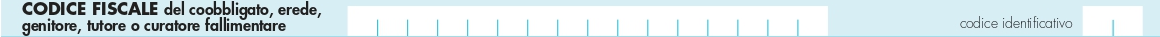   G	  E    N     I      T     O     R     E													0    2nella sezione “Erario” riportare nella colonna: Nella compilazione dell’importo mettere la virgola (,) prima dei decimali, anche se sul modello F24 è già scritta, perché in caso contrario rimane n. intero invece di € 6,04 risulta € 604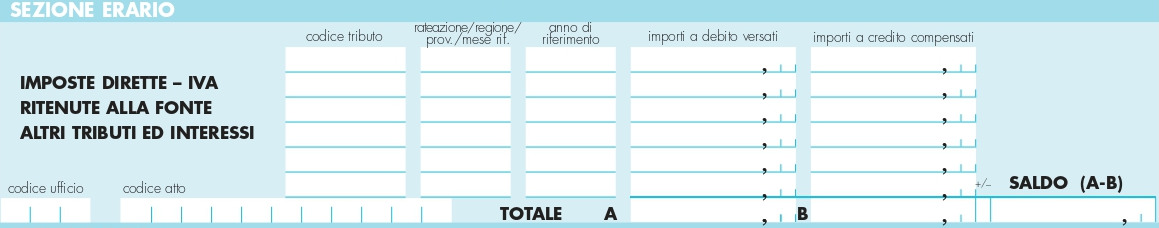 TSC1				     2020(a.s.2020-21) 			       6, 0 4TSC4				     2020(a.s.2016-17) 			     15,13  VIENE RIPORTATO IN AUTOMATICO L’IMPORTO.	 “codice tributo” TSC1 - per le classi 4^ IP/IeFP“Tasse scolastiche – iscrizione”TSC2 - per le classi 4^ e 5^“Tasse scolastiche – frequenza”TSC3 - per le classi 5^“Tasse scolastiche-esame”TSC4 - per le classi 5^“Tasse scolastiche –  diploma” “anno di riferimento”INDICARE L’ANNO SCOLASTICOper l’anno scolastico 2019-2020 inserire 2019, per l’ a.s.2020 - 2021, inserire 2020INDICARE L’ANNO SCOLASTICOper l’anno scolastico 2019-2020 inserire 2019, per l’ a.s.2020 - 2021, inserire 2020INDICARE L’ANNO SCOLASTICOper l’anno scolastico 2019-2020 inserire 2019, per l’ a.s.2020 - 2021, inserire 2020INDICARE L’ANNO DI VERSAMENTO(es.: conseguito il diploma nell’a.s. 16-17 e si ritira a marzo 2020 si deve inserire nella colonna ANNO DI RIFERIMENTO 2020“importi a debito versati”€ 6,04€ 15,13€ 12,09€ 15,13